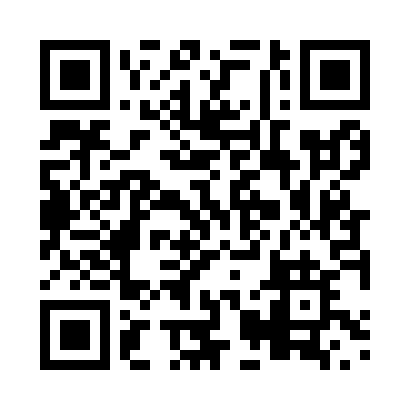 Prayer times for Ujarallak, Quebec, CanadaWed 1 May 2024 - Fri 31 May 2024High Latitude Method: Angle Based RulePrayer Calculation Method: Islamic Society of North AmericaAsar Calculation Method: HanafiPrayer times provided by https://www.salahtimes.comDateDayFajrSunriseDhuhrAsrMaghribIsha1Wed3:065:091:036:188:5711:002Thu3:055:071:026:208:5911:013Fri3:045:051:026:219:0111:024Sat3:025:021:026:229:0411:035Sun3:015:001:026:249:0611:046Mon3:004:571:026:259:0811:057Tue2:594:551:026:269:1011:068Wed2:584:531:026:289:1311:089Thu2:564:501:026:299:1511:0910Fri2:554:481:026:309:1711:1011Sat2:544:461:026:319:1911:1112Sun2:534:441:026:339:2111:1213Mon2:524:411:026:349:2411:1314Tue2:514:391:026:359:2611:1415Wed2:504:371:026:369:2811:1516Thu2:494:351:026:379:3011:1617Fri2:484:331:026:389:3211:1718Sat2:474:311:026:409:3411:1819Sun2:464:291:026:419:3611:1920Mon2:454:271:026:429:3811:2021Tue2:444:251:026:439:4011:2122Wed2:434:231:026:449:4211:2223Thu2:424:221:026:459:4411:2324Fri2:414:201:026:469:4611:2425Sat2:414:181:036:479:4811:2526Sun2:404:171:036:489:4911:2627Mon2:394:151:036:499:5111:2728Tue2:394:141:036:509:5311:2829Wed2:384:121:036:519:5511:2930Thu2:374:111:036:519:5611:3031Fri2:374:101:036:529:5811:31